BIODATAYour name should be spelled exactly as it appears on the passport.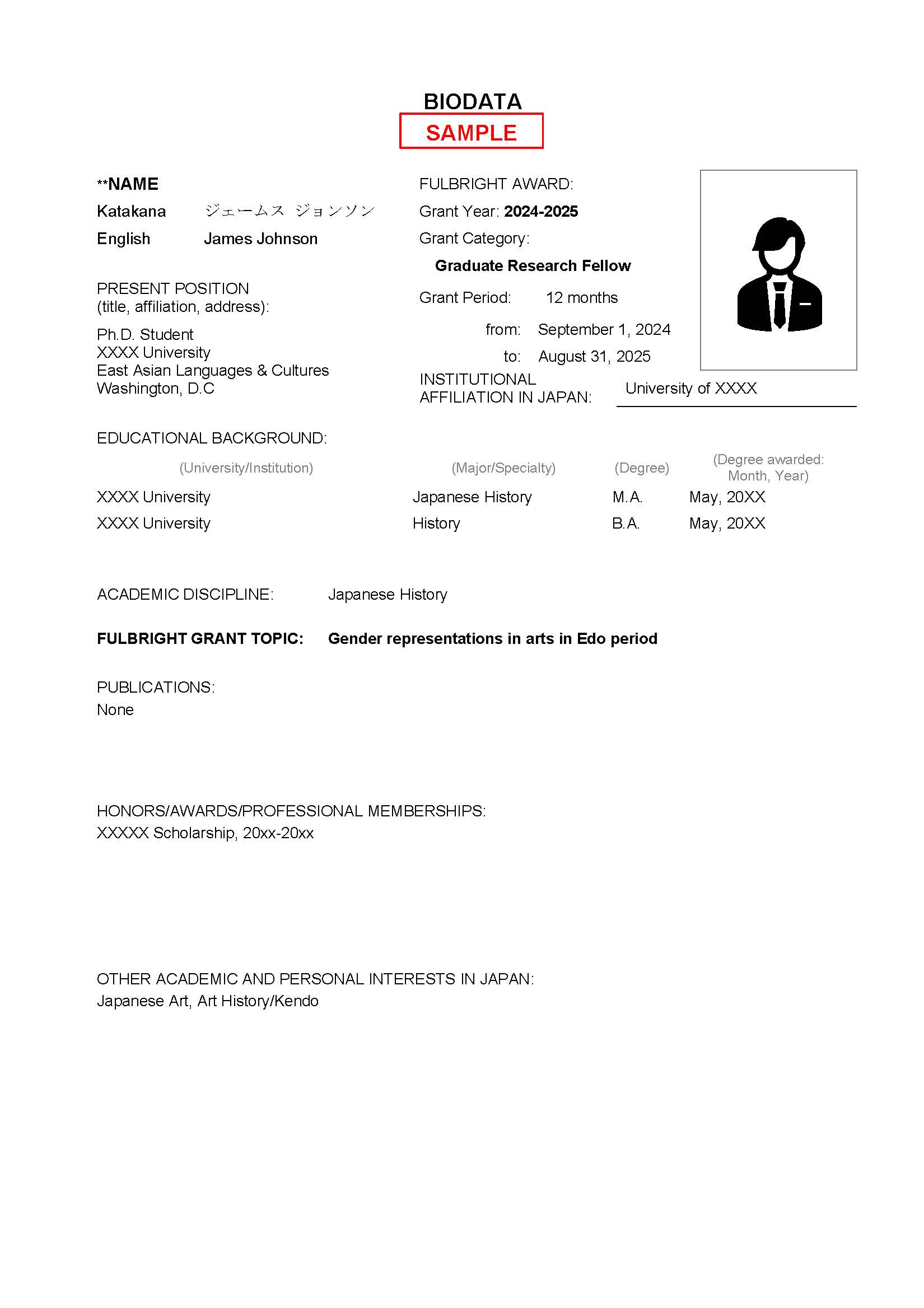 **NAME **NAME FULBRIGHT AWARD:FULBRIGHT AWARD:FULBRIGHT AWARD:KatakanaGrant Year: 2024-2025Grant Year: 2024-2025Grant Year: 2024-2025English	Grant Category:Grant Category:Grant Category:PRESENT POSITION(title, affiliation, address):PRESENT POSITION(title, affiliation, address):Grant Period:  months  monthsfrom:to:INSTITUTIONAL AFFILIATION IN JAPAN:INSTITUTIONAL AFFILIATION IN JAPAN:EDUCATIONAL BACKGROUND:EDUCATIONAL BACKGROUND:EDUCATIONAL BACKGROUND:EDUCATIONAL BACKGROUND:(University/Institution)(Major/Specialty)(Degree)(Degree awarded: Month, Year)ACADEMIC DISCIPLINE:FULBRIGHT GRANT TOPIC:PUBLICATIONS:HONORS/AWARDS/PROFESSIONAL MEMBERSHIPS:OTHER ACADEMIC AND PERSONAL INTERESTS IN JAPAN: